富士フイルムフォトサロン 東京 写真展併催イベント○○○○写真展「タイトル ～サブタイトルも可～」○○氏による ギャラリートーク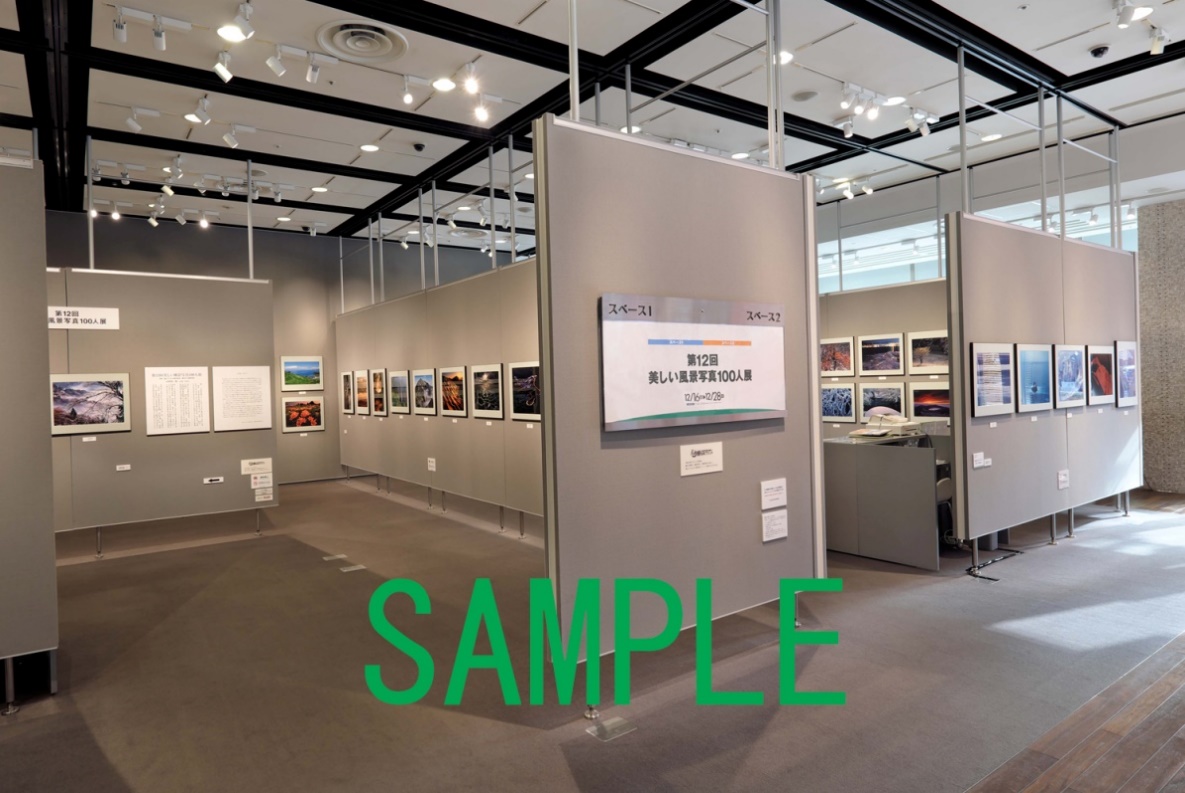 🄫撮影者名日時：2024年0月0日（金）・0日（土）・0日（日）【毎日でも可】2024年0月0日（金）・0日（土）・0日（日）【毎日でも可】各日13:00から、約30分間 （参加無料・予約不要）各日13:00から、約30分間 （参加無料・予約不要）※ 写真展会場内で実施、座席はございません。※ 写真展・イベントはやむを得ず、中止・変更させていただく場合がございます。予めご了承ください。※ 写真展会場内で実施、座席はございません。※ 写真展・イベントはやむを得ず、中止・変更させていただく場合がございます。予めご了承ください。講師：お名前・団体名お名前・団体名会場：富士フイルムフォトサロン 東京　スペース１又は２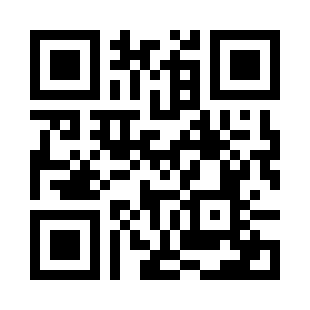 〒107-0052東京都港区赤坂9-7-3 フジフイルム スクエア内TEL：03-6271-3351（平日10：00–18：00）　URL：https://fujifilmsquare.jp/ 富士フイルムフォトサロン 東京　スペース１又は２〒107-0052東京都港区赤坂9-7-3 フジフイルム スクエア内TEL：03-6271-3351（平日10：00–18：00）　URL：https://fujifilmsquare.jp/ 展示：2024年0月0日（金）-0月00日（木）会期中無休展示：10:00–19:00（最終日は16:00まで、入館は終了10分前まで）10:00–19:00（最終日は16:00まで、入館は終了10分前まで）